ПротоколИтогов тендера по закупу «Медицинских изделий» КГП на ПХВ "Алматинский областной Центр по профилактике и борьбе со СПИД".г.Алматы                                                                                                             «12» мая  2021 года     Наименование заказчика: КГП на ПХВ "Алматинский областной Центр по профилактике и борьбе со СПИД"Адрес заказчика: г. Алматы, ул. Г. Орманова, 17АДата начала приема заявок: 15.04.2021 г.Дата окончания приема заявок: до 14:00 часов 06.05.2021 г.Комиссия в составе:1. Уранкаева Г.К.., зам.директора по лечебной работе, председатель комиссии /_______________2. Кусаинова Ж.Д.,заведующая лечебно профилактического отдела, член комиссии /______________3.Керимов А.Е., специалист лаборатории, член комиссии /___________________________4.Абуова А.А., заведующая диагностической лаборатории, член комиссии /__________7.Ерденов Н.А., экономист, член комиссии/______________6. Жиентаев М.К., экономист - секретарь комиссии/ ______________ (Экспертная комиссия не привлекалась).Провела оценку и сопоставление тендерных заявок по следующему объему закупаемых товаров и суммы, выделенной для их закупа по каждому наименованию.Наименование, краткая характеристика Медицинских изделий:Техническая спецификация закупаемых товаровТехническая спецификация по лоту № 1Наконечники с фильтром 5-200 мкл, стерильные 1 кассеты х 96 шт.Предназначены для работы в ПЦР;Встроенный гидрофобный полиэтиленовый фильтр предотвращает проникновение аэрозолей в механизм пипетки в течение пипетирования;Автоклавируются при 121°С в течение 20минСтерильные, не содержат пирогеннов, ДНК человека, Дназы, РНазы и ПЦР-ингибиторов.5-200	1набор= 4 кассеты по 96 шт + 2 штатив по 96 шт = 480штТехническая спецификация по лоту № 2Штатив для пипеток-дозаторов 6 местПредназначен для хранения всех моделей механических и электронных дозаторов широкого ряда производителей.Представляет из себя круглую стойку, на которой свободно размещается 6 дозаторов.Изготовлен из полипропилена.                                            Техническая спецификация по лоту №3Пипетка-дозатор, переменного объема 100-1000 мклОперационная кнопка для легкой и прецизионной установки объема;Свободно вращающаяся верхняя часть операционной кнопки для предотвращения случайного изменения объема;Упор для пальцев с цветовой кодировкой для большего удобства;Специальная конструкция рукоятки - контур повторяет форму кисти;Большой и четкий дисплей для более легкого чтения цифр установленного объема дозирования;Шкала сверхточной установки объема дозирования для точной установки последней цифры на дисплее, что позволяет добиваться большей точности и воспроизводимости;Прочный материал рукоятки устойчивый к УФ-излучению, различным реагентам и влаге;Автоклавируемый конус и сбрасыватель наконечника для повышения надежности исследований;Гладкий округлый сбрасыватель наконечник, обеспечивающий безопасную работу в перчатках;Съемный сбрасыватель наконечника для облегчения проведения сервиса;Ярлык для размещения дополнительной информации;Совместимость с большинством стандартных наконечников.Техническая спецификация по лоту №4Контейнер для сбора использованного одноразового инструмента, 1лТехническая спецификация по лоту №5Требуемая  техническая и качественная спецификация: Набор реагентов для  выявления методом ИФА суммарных антител к ВИЧ-1, ВИЧ-2,  одноэтапный вариант Характеристика набора: представляет собой набор со всеми  необходимыми  для проведения анализа  реагентами (кроме дистиллированной воды), основой которого является  планшет (1  шт., стрипированный)  с  иммобилизированными   рекомбинантными антигенами ВИЧ-1 и ВИЧ-2  на поверхности лунок и конъюгат( рекомбинантные белки ВИЧ-1 и ВИЧ-2, меченные пероксидазой хрена)  Цветовая индикация положительных и отрицательных контролей, цветовая индикация флаконов с реагентами.Дополнительная комплектация — разовые ванночки для реагентов, наконечники для пипеток, клейкая пленка для планшетов.Срок годности не менее 18 месяцев.  Допускается транспортировка наборов при температуре не выше 25 º С не более 10 сут.Длительность анализа  не более 70 мин, учет результатов с помощью спектрофотометра, измеряя оптическую плотность  ( ОП) в двухволновом режиме ( основной фильтр 450нм, референс-фильтр 620-650 нм)Чувствительность по антителам к ВИЧ-1 -  100%Чувствительность по антителам к ВИЧ-2 -  100%Специфичность  по антителам к ВИЧ-1, ВИЧ-2 - 100%Техническая спецификация по лоту №6Требуемая техническая и качественная спецификация:Набор реагентов для выявления методом ИФА иммуноглобулинов G и М к вирусу гепатита С двухстадийный вариантХарактеристика набора:  представляет собой набор со всеми необходимыми для проведения анализа реагентами ( кроме дистиллированной воды), основой которого является планшет(1или 2шт.) с иммобилизированными рекомбинантными антигенами вирусного гепатита С  и коньюгат,( антитела к IgM и IgG человека,меченные пероксидазой хрена).Цветовая индикация положительных и отрицательных контролей, цветовая индикация флаконов с реагентами.Дополнительная комплектация – разовые ванночки для реагентов, наконечники для пипеток, клейкая пленка для планшетовСрок годности – 12 месяцев. Допускается транспортировка наборов при температуре 25 С не более 10 суток.Длительность анализа 60 мин., учет результатов с помощью спектрофотометра, измеряя оптическую плотность (ОП) в двухволновом режиме (основной фильтр 450нм, референц фильтр 620-650нм).Чувствительность по антителам к ВГС – 100%Специфичность по антителам к ВГС – 100%Техническая спецификация по лоту №7Требуемая техническая и качественная спецификация:Набор реагентов для выявления методом ИФА иммуноглобулинов G и М к структурным(core) и неструктурным (NS) белкам  вируса гепатита С, двухстадийный вариантХарактеристика набора:  представляет собой набор со всеми необходимыми для проведения анализа реагентами( кроме дистиллированной воды), основой которого является планшет разборный(1или несколько.) с иммобилизированными рекомбинантными антигенами вируса гепатита С  и коньюгат,(смесь антител к IgM и IgG человека,меченные пероксидазой хрена).Цветовая индикация положительных и отрицательных контролей, цветовая индикация флаконов с реагентами.Дополнительная комплектация – разовые ванночки для реагентов, наконечники для пипеток, клейкая пленка для планшетовСрок годности не менее 12 месяцев. Допускается транспортировка наборов при температуре 25 С не более 10 суток.Объем анализируемого образца не более 40 мкл, допускается использование образцов(сыворотка, плазма), хранившихся при температуре 2-8 С не более 5 суток, хранившиеся при температуре -20 С не более 2 месяцев.Длительность анализа 60 мин., учет результатов с помощью спектрофотометра, измеряя оптическую плотность (ОП) в двухволновом режиме (основной фильтр 450нм, референс фильтр 620-650нм).Чувствительность по антителам к ВГС – 100%Специфичность по антителам к ВГС – 100%Техническая спецификация по лоту №8Требуемая техническая и качественная спецификация:Набор реагентов для выявления ДНК вируса гепатита B (HBV) в клиническом материале методом полимеразной цепной реакции (ПЦР) с гибридизационно-флуоресцентной детекцией.Комплект реагентов «ПЦР-комплект» вариант FRT – комплект реагентов для амплификации ДНК вируса гепатита B (HBV) с гибридизационно-флуоресцентной детекцией в режиме «реального времени» – включает:Комплект реагентов рассчитан на проведение 112 реакций амплификации, включая контроли. Входит в состав форм комплектации 1, 2, 3,4К комплекту реагентов прилагаются контрольные образцы этапа экстракции:Техническая спецификация по лоту №9Требуемая техническая и качественная спецификация:Набор реагентов для выявления РНК вируса гепатита C (HCV) в клиническом материале методом полимеразной цепной реакции (ПЦР) с гибридизационно-флуоресцентной детекцией Комплект реагентов «ПЦР-комплект» вариант FRT – комплект реагентов для проведения реакции обратной транскрипции РНК и амплификации кДНК вируса гепатита С (HCV) с гибридизационно-флуоресцентной детекцией в режиме «реального времени» – включает:Комплект реагентов рассчитан на проведение 112 реакций обратной транскрипции и амплификации, включая контроли. Входит в состав форм комплектации 1, 2, 3, 4. К комплекту реагентов прилагаются контрольные образцы этапа экстракции:Техническая спецификация по лоту №10Возможность выделения РНК/ДНК методом высаживания из клинического материала для последующего анализа методом обратной транскрипции и полимеразной цепной реакции.Возможность выделения РНК/ДНК из плазмы периферической крови, ликвора, амниотической жидкости, мазков из носа и зева, слюны.Наличие лизирующего раствораНаличие раствора для преципитацииНаличие не менее двух растворов для отмывкиНаличие РНК-буфераРассчитан на количество проб не менее 100.Остаточный срок годности не менее 7 месяцевТехническая спецификация по лоту №11Требуемая техническая и качественная спецификация:Набор реагентов для выявления ДНК Trichomonas vaginalis в клиническом материале методом полимеразной цепной реакции (ПЦР) с гибридизационно-флуоресцентной детекцией " Комплект реагентов «ПЦР-комплект» вариант FRT – комплект реагентов для амплификации фрагмента ДНК Trichomonas vaginalis c гибридизационно-флуоресцентной детекцией в режиме «реального времени» включает:Комплект реагентов рассчитан на проведение 110 реакций амплификации, включая контроли Готовые ПЦР-пробирки 0,2 мл, FRTТехническая спецификация по лоту №12Требуемая техническая и качественная спецификация:Набор реагентов для выявления ДНК Chlamydia trachomatis в клиническом материале методом полимеразной цепной реакции (ПЦР) с гибридизационно-флуоресцентной детекцией.Комплект реагентов «ПЦР-комплект» вариант FRT – комплект реагентов для амплификации фрагмента ДНК Chlamydia trachomatis c гибридизационно-флуоресцентной детекцией в режиме «реального времени» включает:Комплект реагентов рассчитан на проведение 110 реакций амплификации, включая контроли. Готовые ПЦР-пробирки 0,2 мл, FRTТехническая спецификация по лоту №13Требуемая техническая и качественная спецификация:Набор реагентов для выявления ДНК Neisseria gonorrhoeae в клиническом материале методом полимеразной цепной реакции (ПЦР) с гибридизационно-флуоресцентной детекцией . Комплект реагентов «ПЦР-комплект» вариант FRT – комплект реагентов для амплификации фрагмента ДНК Neisseria gonorrhoeae c гибридизационно-флуоресцентной детекцией в режиме «реального времени» – включает:Комплект реагентов рассчитан на проведение 110 реакций амплификации, включая контроли. Готовые ПЦР-пробирки 0,2 мл, FRTТехническая спецификация по лоту №14Требуемая техническая и качественная спецификация:Набор реагентов для выявления ДНК Mycoplasma genitalium в клиническом материале методом полимеразной цепной реакции (ПЦР) с гибридизационно-флуоресцентной детекцией ". Комплект реагентов «ПЦР-комплект» вариант FRT – комплект реагентов для амплификации фрагмента ДНК Mycoplasma genitalium c гибридизационно-флуоресцентной детекцией в режиме «реального времени» включает:Комплект реагентов рассчитан на проведение 110 реакций амплификации, включая контроли. Готовые ПЦР-пробирки 0,2 мл, FRTТехническая спецификация по лоту №15Требуемая техническая и качественная спецификация:Набор реагентов для выявления ДНК вируса простого герпеса I и II типов (HSV I, II) в клиническом материале методом полимеразной цепной реакции (ПЦР) с гибридизационно-флуоресцентной детекцией ".Комплект реагентов «ПЦР-комплект» вариант FRT  – комплект реагентов для амплификации фрагмента ДНК HSV I, II c гибридизационно-флуоресцентной детекцией в режиме «реального времени» включает:Комплект реагентов рассчитан на проведение 110 реакций амплификации, включая контроли. Готовые ПЦР-пробирки 0,2 мл, FRTТехническая спецификация по лоту №16Требуемая техническая и качественная спецификация:Комплект реагентов для выделения ДНК из клинического материала .Комплект реагентов предназначен для выделения (экстракции) ДНК из соскобного материала и отделяемого слизистых оболочек урогенитального тракта, ротоглотки, прямой кишки, конъюнктивы глаз, эрозивно-язвенных элементов слизистых и кожи, а также из образцов мочи человека для последующего исследования на возбудители ИППП и других инфекций органов репродукции методам ПЦР с использованием соответствующих комплектов реагентов производства .Форма 2 включает вариант 100 – комплект реагентов для выделения ДНК из 100 проб, включая контроли;Дополнительно к комплекту реагентов прилагаются следующие реагенты:Техническая спецификация по лоту №17Требуемая техническая и качественная спецификация:Реагент для транспортировки и хранения клинического материала Транспортная среда для мазков предназначена для транспортировки и хранения соскобного материала и отделяемого слизистых оболочек урогенитального тракта, ротоглотки, прямой кишки, а также эрозивно-язвенных элементов слизистых и кожи человека для последующего исследования на возбудители инфекций, передаваемых половым путем (ИППП) и других инфекций органов репродукции методами полимеразной цепной реакции (ПЦР) и реакцией транскрипционной амплификации РНК (НАСБА) с использованием соответствующих комплектов реагентов производства.Транспортная среда для мазков объемом 0,5 мл, 100 пробирок. Транспортная среда для мазков представляет собой готовый к применению стерильный изотонический водно-солевой буферный раствор с консервантом. Консервант препятствует росту неспецифической микрофлоры. 1 коробка – 100 пробирокТехническая спецификация по лоту №18Требуемая техническая и качественная спецификация:Пипетка-дозатор 8-канальная 30-300мклКалибровка согласно DIN 12650 и EN ISO 8655.Эргономичный дизайн, легкий вес и мягкое движение фиксатора.Высокая точность.Двухступенчатый шаг фиксатора позволяет “реверс техники пипетирования”.Отчет о калибровке приложен к каждой пипетке.Цветовой код для легкой идентификации.Техническая спецификация по лоту №19Требуемая техническая и качественная спецификация:Техническая спецификация по лоту №20Требуемая техническая и качественная спецификация:Штатив для микропробирок 1,5-2,0 мл, 80 гнезд, идеален для замораживания, автоклавируемыйШтатив для микропробирок идеальный для замораживания. Изготовлен из полипропилена. Имеет 80 пронумерованных гнезд (16 рядов по 5 гнезд) для микропробирок 1,5-2мл. Автоклавируется. Имеется несколько цветов - нейтральный, синий, зеленый, розовый, желтый и оранжевый.Техническая спецификация по лоту №21  Техническая спецификация по лоту №22Предназначена для оценки точности и достоверности результатов, полученных на гематологических анализаторах.
Ежедневное использование контрольной крови обеспечивает точность и достоверность получаемых результатов. Контрольная  кровь анализируется так же, как  и образцы исследуемой крови.
Состав:
Реагент содержит стабилизированные эритроциты человека, тромбоциты, стабилизаторы.
Стабильность:
Стабильность закрытого флакона 6 месяцев
Стабильность  открытого флакона 30дн.Фасовка:
В наборе 3 флакона по 2,5мл  (1 высокий уровень, 1 низкий уровень, 1 нормальный уровень).Техническая спецификация по лоту №23Тест-система  диагностическая для выявления антител к ВИЧ 1 и ВИЧ 2 и антигена ВИЧ 1 (р24) в сыворотке или плазме крови человека в микропланшетном формате (5 микропланшет на 96 тестов, стрипованный по 8 лунок). Минимальная определяемая концентрация p-24 антигена не хуже 4,2 пг/мл. Специфичность на донорском контингенте не ниже 99,95%. Коэффициент вариации (межсерийная воспроизводимость) не более 8,5%. Объем исследуемого образца, не более 80 мкл. Суммарное время инкубации не более 2ч. Коньюгат №1 должен быть готов к применению. Цветовая кодировка реагентов. Визуальная и спектрофотометрическая верификация всех этапов проведения анализа на всем спектре рН образца. Состав набора: микропланшеты стрипованные - 5х96 штук; концентрированный промывочный раствор - 1х237 мл; отрицательный контроль - 1х2,5 мл; положительный контроль на антитела - 1х1 мл; положитеьный контроль на антигены - 1х1 мл; конъюгат №1 - 2х10 мл; конъюгат №2 - 2х30 мл; раствор для разведения коньюгата №2 - 2х30 мл; субстратный буферный раствор 2х60 мл; хромоген - 2х5мл; стоп-реагент - 3х28 мл.Срок годности готовых реагентов: готовый коньюгат №2 не менее 4-х недель при температуре 2-8°С; приготовленный раствор субстрата не менее 6 часов при температуре 18 – 30° C. Срок годности реагентов на момент поставки: не менее 9 мес. Наличие инструкции по применению на казахском и русском языках. Наличие регистрации в Республике Казахстан.Техническая спецификация по лоту №24Тест-система иммуноферментная для определения антител к Treponema pallidum, в сыворотке или плазме крови человека "ICE SYPHLIS" в коробке на 480 определений. Набор реагентов предназначен для in vitro выявления суммарных антител к Treponema pallidum в сыворотке и плазме крови человека методом иммуноферментного анализа.Состав набора:1.Планшет с 96 лунками, покрытые антителами IgG и IgM, а также рекомбинантным белками TpN15, 17 и 47, 1 или 5 планшетов.2. Разбавитель образца – буфер, детергент, 1 флакон 36 мл.3. Конъюгат, лиофилизированныйрекомбинантный протеин T.pallidum,конъюгированный с пероксидазой, 1 флакон.4. Разбавитель конъюгата - жидкость красного цвета, детергенты, 1 флакон по 7 мл или 36 мл.5. Положительный контроль – инактивированная сыворотка человека, 1 флакон по 1,5 мл.6. Отрицательный контроль – нормальная сыворотка человека; 1 флакон 2,5 мл7. Разбавитель субстрата - бесцветная жидкость, состоящая из натриевой соли лимонной кислоты и перекиси водорода; 1 флакон по 35 мл.8. Концентрат субстрата - 3,3’,5,5’- тетраметилбензидин, стабилизаторы; 1 флакон по 35 мл.9. Промывочная жидкость 1 флакон или 2 флакона по 125 мл.Количество инкубаций:- первая - 30 мин, 370С- вторая - 60 мин, 370С - третья - 30 мин, 370С Два промывочных этапа, каждый этап состоит из 5 промывок и использует по 500 мкл промывочной жидкости.Диагностическая чувствительность – не менее 100.0%, а результирующая специфичность - ≥99,95%.Объем разбавителя для образца не более 50 мкл, объём образца - не более 50 мкл. Данные внутреннего контроля: - Среднее значение отрицательного контроля ОП(К-) -должно быть менее 0.15- Значение оптической плотности положительного контроля ОП(К+) должна быть больше значения ОП(К-) на 0.8Имеется цветная индикаторная система для контроля всех этапов постановки реакции и для контроля добавления образца (SAM).Набор реагентов предназначен для in vitro выявления суммарных антител к Treponema pallidum в сыворотке и плазме крови человека методом иммуноферментного анализа.1. Количество инкубаций:- первая - 30 мин, 370С- вторая - 60 мин, 370С - третья - 30 мин, 370С.2. Диагностическая чувствительность – не менее 100.0%, а результирующая специфичность - ≥99,95%.3. Объем разбавителя для образца не более 50 мкл, объём образца - не более 50 мкл. 4. Данные внутреннего контроля: - Среднее значение отрицательного контроля ОП(К-) -должно быть менее 0.15.- Значение оптической плотности положительного контроля ОП(К+) должна быть больше значения ОП(К-) на 0.8.5. Имеется цветная индикаторная система для контроля всех этапов постановки реакции и для контроля добавления образца (SAM).2.Тендерную заявку на участие в тендере предоставили следующие поставщики:3. Наличие документов, предоставленные на участие в тендере потенциальными поставщиками по квалификационным требованиям отражены в протоколе вскрытия и оглашены при вскрытии конвертов, также при всех присутствующих участников тендера и тендерной комиссии, о чем имеются соответствующие записи в «Журнале регистрации представителей потенциальных поставщиков, присутствующих при вскрытии тендерных заявок».4. Поставщики предоставили тендерную заявку с ценовыми предложениями:5. Отклоненные заявки на участие в конкурсе (количество заявок)6. Следующие заявки на участие в конкурсе были допущены (количество заявок):7.Изменения и дополнения в тендерную заявку не вносились.8.Запросы о разъяснении тендерной документации не поступали.Решение тендерной комиссии:           Комиссия, рассмотрев представленные тендерные заявки решила: -     На основании пункта 85, главы 9 Постановления Правительства РК №1729 признать тендер по лотам № 3,8,9,10,11,12,13,14,15,16,17,18,19,23 состоявшимся;- На основании пп.1 пункта 84 в силу отсутствия представленных тендерных заявок, закуп способом тендера по лотам № 1,4,5,6,7,20 признать несостоявшимся.- На основании пп.2 пункта 84 в силу представления менее двух заявок закуп способом тендера по лотам №2,21,22,23 признать несостоявшимся. -	    Определить победителем по лоту №3,18,19,23  ТОО «ВИТЕНА» г. Алматы, ул. Исаева 159,050008 -  		  Определить победителем по лотам №8,9,11,12,13,14,15,16 ТОО «StarService» г. Алматы, Алатауский район, пр.Райымбека, дом 491, почтовый индекс 050043- Определить победителем по лотам №10,17 ТОО «Lab Test Diagnostics» г. Алматы, Турксибский район ул. Земнухова д.19А, 0500099.Наименование и местонахождение участника тендера, предложение которого является вторым по предпочтительности после предложения победителя.-    В течение пяти календарных дней со дня подведения итогов тендера направить подписанный договор потенциальному поставщику ТОО «ВИТЕНА» г. Алматы, ул. Исаева 159,050008;-    В течение пяти календарных дней со дня подведения итогов тендера направить подписанный договор потенциальному поставщику ТОО «StarService» г. Алматы, Алатауский район, пр.Райымбека, дом 491, почтовый индекс 050043;- В течение пяти календарных дней со дня подведения итогов тендера направить подписанный договор потенциальному поставщику ТОО «Lab Test Diagnostics» г. Алматы, Турксибский район ул. Земнухова д.19А, 050009.Комиссия в составе:1 Уранкаева Г.К.., зам.директора по лечебной работе, председатель комиссии /_______________2. Кусаинова Ж.Д.,заведующая лечебно профилактического отдела, член комиссии /______________3.Керимов А.Е., специалист лаборатории, член комиссии /___________________________4.Абуова А.А., заведующая диагностической лаборатории, член комиссии /__________7.Ерденов Н.А., экономист, член комиссии/______________6. Жиентаев М.К., экономист - секретарь комиссии/ ______________№лотаНаименование закупаемых товаров
Ед.измКоличество, объемЦена за единицув тенгеОбщая суммав тенге1Наконечники V=5-200 мкл. Стерильные, 1 кассета 96 штук упаковка37900237002Штатив карусель для дозаторовштук2750001500003Пипетка-дозатор переменного объема 100-1000 мкл., одноканальныеупаковка2900001800004Контейнер пластиковый с крышкой для биотходов V=1 литров класс Бштук15002503750005Тест-система ИФА для  выявления антител к ВИЧ-1 и ВИЧ-2  в сухой капле крови (СКК), одноэтапный вариант,  192 определений (ДЭН)набор139500395006Тест –система ИФА для выявления иммуноглобулинов G и М к вирусу гепатита С в сухой капле крови (СКК), двухэтапный вариант, 192 определений (ДЭН)набор149000490007Тест –система ИФА для выявления иммуноглобулинов G и М к структурным(core) и неструктурным (NS) белкам вируса гепатита С в сухой капле крови человека, двухэтапный вариант,  96 определенийнабор124700247008Набор реагентов для обнаружения вируса гепатита В (HBV) в плазме  методом ПЦР с  с гибридизационно-флуоресцентной детекцией в режиме «реального времени» (качественный метод). 112 тестовупаковка4960003840009Набор реагентов для обнаружения вируса гепатита С (HCV) в плазме методом ПЦР   с гибридизационно-флуоресцентной детекцией в режиме «реального времени»(качественный метод). 112 тестовупаковка10151000151000010Комплект реагентов для выделения РНК, вариант 100набор116700073700011Набор реагентов для обнаружения Trichomonas vaginalis (трихомонас вагиналис) в биологическом материале   методом ПЦР  с гибридизационно-флуоресцентной детекцией в режиме «реального времени» (качественный метод). 110 тестовупаковка29000018000012Набор реагентов для обнаружения Chlamydia spp. (хламидиа) в биологическом материале  методом ПЦР  с гибридизационно-флуоресцентной детекцией в режиме «реального времени»(качественный метод). 110 тестовупаковка29000018000013Набор реагентов для обнаружения Neisseria onorrhea (нейссериа гонореа) в биологическом материале   методом ПЦР  с гибридизационно-флуоресцентной детекцией в режиме «реального времени» (качественный метод). 110 тестовупаковка29000018000014Набор реагентов для обнаружения Mycoplasma genitalium (миколплазма гениталиум) в биологическом материале   методом ПЦР  с гибридизационно-флуоресцентной детекцией в режиме «реального времени» (качественный метод). 110 тестовупаковка29000018000015Набор реагентов для обнаружения простого герпеса 1 и 2 типов (HSV I, II) в биологическом материале   методом ПЦР  с гибридизационно-флуоресцентной детекцией в режиме «реального времени» (качественный метод). 110 тестовупаковка29000018000016Набор реагентов для выделения ДНК из клинического материала . 100 тестовупаковка33700011100017Реагент для транспортировки и хранения клинического материала объемом 0,5 мл, 100 пробирок.Упаковка3290008700018Дозатор 8-канальный V=30-300 мкл.Штук6300000180000019Дозатор 8-канальный V=5-50 мкл.Штук6300000180000020Штатив для микропробирок 1,5-2,0 мл, 80 гнездштук676384582821Набор реагентов билирубин общий (для автоматов) R1: 1 x 250ml, R2: 1 x 25ml, CAL: 1 x 3mlнабор1715 30026010022Контрольная кровь Para 12 Extend (1L,1N,1H) 3*2,5млНабор28200016400023Тест-система иммуноферментная для одновременного выявления антител к вирусам иммунодефицита человека 1 и 2 типов (ВИЧ-1 и ВИЧ-2) ВИЧ-1 группы О и антигена р24 ВИЧ-1, (экспертная) 480 тестов Набор518000090000024Тест-система иммуноферментная для определения суммарных антител(IgM+IgG) к Treponema pallidum в сыворотке или плазме крови человека (СКК)  «ICE SYPHLIS» 480 тестов ДЭНнабор1230000230000Итого:Итого:Итого:Итого:9 770 828 (Девять миллионов семьсот семьдесят  тысяч восемьсот двадцать восемь) тенгеДиапазонОбъем, мклТочностьВоспроизводимость (SD-CV*)Наконечники100-1000 мкл1000
100±5,0 мкл - ±0,5%
±1,5 мкл - ±1,5%2,0 мкл - 0,2%
0,6 мкл - 0,6%1000 мклХарактерной особенностью новых контейнеров является особый контур крышки, не позволяющий использовать контейнер повторно и особое днище контейнера, дающее возможность прикреплять контейнеры к различным поверхностям при помощи винтового механизма.Контейнер может использоваться в любом структурном подразделении ЛПУ.Контейнер снабжен специальной крышкой для бесконтактного снятия иглы со шприца.Емкость-контейнер используется для сбора игл в течение одной рабочей смены.При правильном использовании снижается риск заражения опасными инфекциями: гепатитом, сифилисом, СПИД, т.е. заболеваниями, передающимися через кровь.Подходит для сбора СР-шприцев.РеактивОписаниеОбъем, млКол-воПЦР-смесь-1-FL HBV Прозрачная бесцветная жидкость0,3 4 пробиркиПЦР-смесь-2-FRTПрозрачная бесцветная жидкость0,24 пробиркиПолимераза (TaqF)Прозрачная бесцветная жидкость0,024 пробиркиKB2 HBVПрозрачная бесцветная жидкость0,14 пробиркиБуфер для элюцииПрозрачная бесцветная жидкость1,22 пробиркиРеактивОписаниеОбъем, млКол-воОКОПрозрачная бесцветная жидкость1,24 пробиркиПКO-1-HBVПрозрачная бесцветная жидкость0,064 пробиркиВКО STI-87Прозрачная бесцветная жидкость0,284 пробиркиРеактивОписаниеОбъем, млКол-воRT-G-mix-3Прозрачная бесцветная жидкость0,0154 пробиркиОТ-ПЦР-смесь-1-FL HCVПрозрачная бесцветная жидкость0,34 пробиркиОТ-ПЦР-смесь-2-FEP/FRTПрозрачная бесцветная жидкость0,24 пробиркиТМ-Ревертаза (MMlvПрозрачная бесцветная жидкость0,014 пробиркиПолимераза (TaqF)Прозрачная бесцветная жидкость0,024 пробиркиKB2 HСVПрозрачная бесцветная жидкость0,14 пробиркиБуфер для элюцииПрозрачная бесцветная жидкость1,22 пробиркиРеактивОписаниеОбъем, млКол-воОКОПрозрачная бесцветная жидкость1,24 пробиркиПКO-1-HСVПрозрачная бесцветная жидкость0,064 пробиркиВКО ICZ-recПрозрачная бесцветная жидкость0,284 пробиркиРеактивОписаниеОбъем, млКол-воПЦР-смесь-1-FL Trichomonas vaginalisПрозрачная бесцветная жидкость0,01110 пробирок объемом 0,2 млПЦР-смесь-2-FL-redПрозрачная бесцветная жидкость1,11 пробиркиПКО комплексныйПрозрачная бесцветная жидкость0,21 пробиркиДНК-буферПрозрачная бесцветная жидкость0,51 пробиркиРеактивОписаниеОбъем, млКол-воПЦР-смесь-1-FL Chlamydia trachomatisПрозрачная бесцветная жидкость0,01110 пробирок объемом 0,2 млПЦР-смесь-2-FL-redПрозрачная бесцветная жидкость1,11 пробиркиПКО комплексныйПрозрачная бесцветная жидкость0,21 пробиркиДНК-буферПрозрачная бесцветная жидкость0,51 пробиркиРеактивОписаниеОбъем, млКол-воПЦР-смесь-1-FL Neisseria gonorrhoeae-скрин раскапана под воскПрозрачная бесцветная жидкость0,01110 пробирок объемом 0,2 млПЦР-смесь-2-FL-redПрозрачная бесцветная жидкость1,11 пробиркиПКО комплексныйПрозрачная бесцветная жидкость0,21 пробиркиДНК-буферПрозрачная бесцветная жидкость0,51 пробиркиРеактивОписаниеОбъем, млКол-воПЦР-смесь-1-FL Mycoplasma genitaliumПрозрачная бесцветная жидкость0,01110 пробирок объемом 0,2 млПЦР-смесь-2-FL-redПрозрачная бесцветная жидкость1,11 пробиркиПКО комплексныйПрозрачная бесцветная жидкость0,21 пробиркиДНК-буферПрозрачная бесцветная жидкость0,51 пробиркиРеактивОписаниеОбъем, млКол-воПЦР-смесь-1-FL HSV I, IIПрозрачная бесцветная жидкость0,01110 пробирок объемом 0,2 млПЦР-смесь-2-FL-redПрозрачная бесцветная жидкость1,11 пробиркиПКО комплексныйПрозрачная бесцветная жидкость0,21 пробиркиДНК-буферПрозрачная бесцветная жидкость0,51 пробиркиРеактив ОписаниеВариант 100Вариант 100Реактив ОписаниеОбъем (мл) Кол-воЛизирующий раствор Прозрачная бесцветная жидкость30 1 флаконОтмывочный растворПрозрачная бесцветная жидкость1001 флаконСорбент универсальныйСуспензия белого цвета1,02 пробиркиТЕ-буфер для элюции ДНКПрозрачная бесцветная жидкость5,02 пробиркиРеактив ОписаниеВариант 100Вариант 100Реактив ОписаниеОбъем (мл) Кол-воВКО комплексныйПрозрачная бесцветная жидкость1,0 1 пробиркаВКО-FLПрозрачная бесцветная жидкость1,01 пробиркаОКОСуспензия белого цвета1,21 пробиркаШаг, мклОбъем, мкл1,030-300Оборудованы автономным модульным механизмом регулировки объема для повышения точности и воспроизводимости, что позволяет установить объем дозирования с наименьшим шагом. Для уменьшения влияния тепла руки на результат дозирования механизм установки объема имеет термоизоляцию от корпуса дозатора. Верхняя часть операционной кнопки вращается, предовращая случайное изменение установленного объема. Нижняя часть операционной кнопки остается неподвижной и обеспечивает точную установку объема.Оборудованы автономным модульным механизмом регулировки объема для повышения точности и воспроизводимости, что позволяет установить объем дозирования с наименьшим шагом. Для уменьшения влияния тепла руки на результат дозирования механизм установки объема имеет термоизоляцию от корпуса дозатора. Верхняя часть операционной кнопки вращается, предовращая случайное изменение установленного объема. Нижняя часть операционной кнопки остается неподвижной и обеспечивает точную установку объема.Размер, ммОбъем пробирки, млКол-во гнезд225х67х281,5-2,080НаименованиеНабор реагентов билирубин общий (для автоматов) R1: 1 x 250ml, R2: 1 x 25ml, CAL: 1 x 3mlТип пробыCывороткаМетодDMSO (в модификации Walters и Gerarde), конечная точкаХимический состав реагента, раствора1. Реагент общего билирубина: Сульфаниловая кислота – 32 ммоль.
Соляная кислота -165 ммоль. ДМСО – 7моль.
2. Нитритный реагент билирубина: нитрит натрия – 60 ммоль.
3. Калибратор билирубина: соль N-1-Нафтилэтилендиамин
дигидрохлорид (5 мг/дл, 85,5 мкмоль/л). Длина волны560Рабочая температура для ручного метода определения, СкомнДлительность анализа, минут5Стабильность готового раствора, суток8 часов при комн. темп.Условия хранения2-8 гр.Линейность0-342 мкмоль/лЧувствительность0,17 мкмоль/лCV, %2,9ФормаЖидкая, готов к использованиюСостав наборабиреагент, стандарт 
Фасовка:Фасовка1x250мл реагент 1
1х25 мл реагент 2
1x3 мл калибратор билирубинаСовместимостьдля открытых системКонтроли и реагенты одного производителя.Страна происхождения (США)Контроли и реагенты одного производителя.Страна происхождения (США)№Наименование потенциальных поставщиковБИН (ИИН)/ИНН/УНПДата и время представления заявки (по хронологии)1ТОО «Lab Test Diagnostics» г. Алматы, Турксибский район ул. Земнухова д.19А, 050009БИН 13104001234904.05.2021 г. 11 час. 00 мин.2ТОО «Hydramed» г. Нур-Султан, район Алматы, ул. Б. Майлина, д 11, 010000БИН 14054000909904.05.2021 г. 11 час. 00 мин.3ТОО «IVD Holding» г.Алматы, ул. Джандосова, 172А, 050000БИН 12024000900405.05.2021 г. 10 час. 50 мин.4ТОО «KazMedEquipment» г. Нур-Султан,ул. Сыганак 25, 6 этаж,ВП-6, 010000БИН 14034000045405.05.2021 г. 13 час. 00 мин.5ТОО «StarService» г. Алматы, Алатауский район, пр.Райымбека, дом 491, почтовый индекс 050043БИН 12044002161505.05.2021 г. 15 час. 50 мин6ТОО «Вельд» г. Алматы, Алмалинский район ул. Масанчи д.23 корпус2,н.п.1 почтовый индекс 050000БИН 02014000176806.05. 2021 г. 10 час. 08 мин7ТОО «A.N.P.» г. Алматы, Турксибский район ул. Земнухова д.19А, почтовый индекс 050028БИН 01034000425206.05.2021г. 10 час. 20 мин.8ТОО «ВИТЕНА» г. Алматы, ул. Исаева159,050008БИН 08034001986806.05.2021г. 10 час. 35 мин.№ п/ пНаименование потенциально го поставщикаДокументы подтверждающие правоспособность (для юр.лиц) гражданскаяДееспособность (для физ.лиц)Таблица цен потенциального поставщикаДокумент подтверждающий платежеспособность, об отсутствии налоговойзадолженности, отсутствиизадолженности по ОПВ, ОППВ, СО,ОСМСИнформация перечнянедобросовестных       потенциальных поставщиковДокумент подтверждающий разрешение на осуществление предпринимательской деятельности физ. и юр.лица1ТОО «Lab Test Diagnostics»В наличииВ наличииСправка с егов по состоянию на 27.04.2021 г.Несостоит  В наличии2ТОО «Hydramed»В наличииВ наличииСправка с егов по состоянию на 19.04.2021 гНесостоитВ наличии3ТОО «IVD Holding»В наличииВ наличииСправка с егов по состоянию на 04.05.2021 гНесостоитВ наличии4ТОО «KazMedEquipment»В наличииВ наличииСправка с егов по состоянию на 15.04.2021 гНесостоит  В наличии5ТОО «StarService»В наличииВ наличииСправка с егов по состоянию на 29.04.2021 гНесостоитВ наличии6ТОО «Вельд»В наличииВ наличииСправка с егов по состоянию на 26.04.2021 гСостоитВ наличии7ТОО «A.N.P.»В наличииВ наличииСправка с егов по состоянию на 20.04.2021 гНесостоитВ наличии8ТОО «ВИТЕНА»В наличииВ наличииСправка с егов по состоянию на 20.04.2021 гНесостоитВ наличии№ п/плотовНаименование поставщикаНаименование закупаемыхтоваровКол-во, объемЕдиница измеренияЦена за единицуОбщая сумма9 лотТОО «Lab Test Diagnostics»Набор реагентов для обнаружения вируса гепатита С (HCV) в плазме методом ПЦР   с гибридизационно-флуоресцентной детекцией в режиме «реального времени»(качественный метод). 112 тестов10Упаковка91500,00915000,0010 лотТОО «Lab Test Diagnostics»Комплект реагентов для выделения РНК, вариант 10011Набор40000,00440000,00 11 лотТОО «Lab Test Diagnostics»Набор реагентов для обнаружения Trichomonas vaginalis (трихомонас вагиналис) в биологическом материале   методом ПЦР  с гибридизационно-флуоресцентной детекцией в режиме «реального времени» (качественный метод). 110 тестов2Упаковка54000,00108000,0012 лотТОО «Lab Test Diagnostics»Набор реагентов для обнаружения Chlamydia spp. (хламидиа) в биологическом материале  методом ПЦР  с гибридизационно-флуоресцентной детекцией в режиме «реального времени»(качественный метод). 110 тестов2Упаковка54000,00108000,0013 лотТОО «Lab Test Diagnostics»Набор реагентов для обнаружения Neisseria onorrhea (нейссериа гонореа) в биологическом материале   методом ПЦР  с гибридизационно-флуоресцентной детекцией в режиме «реального времени» (качественный метод). 110 тестов2Упаковка54000,00108000,0014 лотТОО «Lab Test Diagnostics»Набор реагентов для обнаружения Mycoplasma genitalium (миколплазма гениталиум) в биологическом материале   методом ПЦР  с гибридизационно-флуоресцентной детекцией в режиме «реального времени» (качественный метод). 110 тестов2Упаковка54000,00108000,0015 лотТОО «Lab Test Diagnostics»Набор реагентов для обнаружения простого герпеса 1 и 2 типов (HSV I, II) в биологическом материале   методом ПЦР  с гибридизационно-флуоресцентной детекцией в режиме «реального времени» (качественный метод). 110 тестов2Упаковка57000,00114000,0016 лотТОО «Lab Test Diagnostics»Набор реагентов для выделения ДНК из клинического материала . 100 тестов3Упаковка23000,0069000,0017 лотТОО «Lab Test Diagnostics»Реагент для транспортировки и хранения клинического материала объемом 0,5 мл, 100 пробирок.3Упаковка10000,0030000,009 лотТОО «Hydramed»Набор реагентов для обнаружения вируса гепатита С (HCV) в плазме методом ПЦР   с гибридизационно-флуоресцентной детекцией в режиме «реального времени»(качественный метод). 112 тестов10Упаковка151000,001510000,0010 лотТОО «Hydramed»Комплект реагентов для выделения РНК, вариант 10011Набор67000,00737000,00 11 лотТОО «Hydramed»Набор реагентов для обнаружения Trichomonas vaginalis (трихомонас вагиналис) в биологическом материале   методом ПЦР  с гибридизационно-флуоресцентной детекцией в режиме «реального времени» (качественный метод). 110 тестов2Упаковка90000,00180000,0012 лотТОО «Hydramed»Набор реагентов для обнаружения Chlamydia spp. (хламидиа) в биологическом материале  методом ПЦР  с гибридизационно-флуоресцентной детекцией в режиме «реального времени»(качественный метод). 110 тестов2Упаковка90000,00180000,0013 лотТОО «Hydramed»Набор реагентов для обнаружения Neisseria onorrhea (нейссериа гонореа) в биологическом материале   методом ПЦР  с гибридизационно-флуоресцентной детекцией в режиме «реального времени» (качественный метод). 110 тестов2Упаковка90000,00180000,0014 лотТОО «Hydramed»Набор реагентов для обнаружения Mycoplasma genitalium (миколплазма гениталиум) в биологическом материале   методом ПЦР  с гибридизационно-флуоресцентной детекцией в режиме «реального времени» (качественный метод). 110 тестов2Упаковка90000,00180000,0015 лотТОО «Hydramed»Набор реагентов для обнаружения простого герпеса 1 и 2 типов (HSV I, II) в биологическом материале   методом ПЦР  с гибридизационно-флуоресцентной детекцией в режиме «реального времени» (качественный метод). 110 тестов2Упаковка90000,00180000,0016 лотТОО «Hydramed»Набор реагентов для выделения ДНК из клинического материала . 100 тестов3Упаковка37000,00111000,0017 лотТОО «Hydramed»Реагент для транспортировки и хранения клинического материала объемом 0,5 мл, 100 пробирок.3Упаковка29000,0087000,00  23 лотТОО «IVD Holding»Тест-система иммуноферментная для одновременного выявления антител к ВИЧ1 типа, 2 типа, группы О и антигена ВИЧ р24, в сыворотке илиплазме крови человека «Murex HIV Ag/Ab Combination» в коробке на 480 определений5Набор180000,00900000,0024 лотТОО «IVD Holding»Тест-система иммуноферментная для определения суммарных антител к Treponema pallidum в сыворотке или плазме крови человека (СКК)  «ICE SYPHLIS» в коробке на 480 определений1 Набор230000,00230000,00  21 лотТОО «KazMedEquipment»Набор реагентов билирубин общий (для автоматов) R1: 1 x 250ml, R2: 1 x 25ml, CAL: 1 x 3ml17Набор15290,00259930,0022 лотТОО «KazMedEquipment»Контрольная кровь Para 12 Extend (1L,1N,1H) 3*2,5мл2Набор81990,00163980,008 лотТОО «StarService»Набор реагентов для обнаружения вируса гепатита В (HBV) в плазме  методом ПЦР с  с гибридизационно-флуоресцентной детекцией в режиме «реального времени» (качественный метод). 112 тестов4упаковка51500,00206000,009 лот ТОО «StarService»Набор реагентов для обнаружения вируса гепатита С (HCV) в плазме методом ПЦР   с гибридизационно-флуоресцентной детекцией в режиме «реального времени»(качественный метод). 112 тестов10упаковка79700,00797000,0011 лотТОО «StarService»Набор реагентов для обнаружения Trichomonas vaginalis (трихомонас вагиналис) в биологическом материале   методом ПЦР  с гибридизационно-флуоресцентной детекцией в режиме «реального времени» (качественный метод). 110 тестов2упаковка48000,0096000,0012 лотТОО «StarService»Набор реагентов для обнаружения Chlamydia spp. (хламидиа) в биологическом материале  методом ПЦР  с гибридизационно-флуоресцентной детекцией в режиме «реального времени»(качественный метод). 110 тестов2упаковка48000,0096000,0013 лотТОО «StarService»Набор реагентов для обнаружения Neisseria onorrhea (нейссериа гонореа) в биологическом материале   методом ПЦР  с гибридизационно-флуоресцентной детекцией в режиме «реального времени» (качественный метод). 110 тестов2упаковка48000,0096000,0014 лотТОО «StarService»Набор реагентов для обнаружения Mycoplasma genitalium (миколплазма гениталиум) в биологическом материале   методом ПЦР  с гибридизационно-флуоресцентной детекцией в режиме «реального времени» (качественный метод). 110 тестов2упаковка48000,0096000,0015 лотТОО «StarService»Набор реагентов для обнаружения простого герпеса 1 и 2 типов (HSV I, II) в биологическом материале   методом ПЦР  с гибридизационно-флуоресцентной детекцией в режиме «реального времени» (качественный метод). 110 тестов2упаковка49950,0099900,0016 лотТОО «StarService»Набор реагентов для выделения ДНК из клинического материала . 100 тестов3упаковка21000,0063000,003 лотТОО «Вельд»Пипетка-дозатор переменного объема 100-1000 мкл., одноканальные2 упаковка69400,00138800,0018 лотТОО «Вельд»Дозатор 8-канальный V=30-300 мкл.6штука169930,001019580,0019 лотТОО «Вельд»Дозатор 8-канальный V=5-50 мкл.6 шутка135200,00811200,003 лотТОО «A.N.P.»Пипетка-дозатор переменного объема 100-1000 мкл., одноканальные2 упаковка89000,00178000,0018 лотТОО «A.N.P.»Дозатор 8-канальный V=30-300 мкл.6штука300000,001800000,0019 лотТОО «A.N.P.»Дозатор 8-канальный V=5-50 мкл.6 шутка300000,001800000,002 лот ТОО «ВИТЕНА»Штатив-карусель настольный  для дозаторов2штука68000,00136000,003 лотТОО «ВИТЕНА»Механический дозатор Proline 1-канальный 100-1000 мкл., переменного объема2упаковка83000,00166000,008 лотТОО «ВИТЕНА» Набор реагентов для обнаружения вируса гепатита В (HBV) в плазме  методом ПЦР с  с гибридизационно-флуоресцентной детекцией в режиме «реального времени» (качественный метод). 112 тестов4упаковка80000,00320000,009 лотТОО «ВИТЕНА»Набор реагентов для обнаружения вируса гепатита С (HCV) в плазме методом ПЦР   с гибридизационно-флуоресцентной детекцией в режиме «реального времени»(качественный метод). 112 тестов10упаковка110000,001100000,0010 лотТОО «ВИТЕНА»Комплект реагентов для выделения РНК, вариант 10011набор50000,00550000,0011 лотТОО «ВИТЕНА»Набор реагентов для обнаружения Trichomonas vaginalis (трихомонас вагиналис) в биологическом материале   методом ПЦР  с гибридизационно-флуоресцентной детекцией в режиме «реального времени» (качественный метод). 110 тестов2упаковка66000,00132000,0012 лотТОО «ВИТЕНА»Набор реагентов для обнаружения Chlamydia spp. (хламидиа) в биологическом материале  методом ПЦР  с гибридизационно-флуоресцентной детекцией в режиме «реального времени»(качественный метод). 110 тестов2упаковка66000,00132000,0013 лотТОО «ВИТЕНА»Набор реагентов для обнаружения Neisseria onorrhea (нейссериа гонореа) в биологическом материале   методом ПЦР  с гибридизационно-флуоресцентной детекцией в режиме «реального времени» (качественный метод). 110 тестов2упаковка66000,00132000,0014 лотТОО «ВИТЕНА»Набор реагентов для обнаружения Mycoplasma genitalium (миколплазма гениталиум) в биологическом материале   методом ПЦР  с гибридизационно-флуоресцентной детекцией в режиме «реального времени» (качественный метод). 110 тестов2упаковка66000,00132000,0015 лотТОО «ВИТЕНА»Набор реагентов для обнаружения простого герпеса 1 и 2 типов (HSV I, II) в биологическом материале   методом ПЦР  с гибридизационно-флуоресцентной детекцией в режиме «реального времени» (качественный метод). 110 тестов2упаковка66000,00132000,0016 лотТОО «ВИТЕНА»Набор реагентов для выделения ДНК из клинического материала . 100 тестов3упаковка28000,0084000,0017 лотТОО «ВИТЕНА»Реагент для транспортировки и хранения клинического материала объемом 0,5 мл, 100 пробирок.3Упаковка21500,0064500,0018 лотТОО «ВИТЕНА»Дозатор 8-канальный V=30-300 мкл.6Штук275000,001650000,0019 лотТОО «ВИТЕНА»Дозатор 8-канальный V=5-50 мкл.6Штук275000,001650000,0023 лотТОО «ВИТЕНА»Тест-система иммуноферментная для одновременного выявления антител к вирусам иммунодефицита человека 1 и 2 типов (ВИЧ-1 и ВИЧ-2) ВИЧ-1 группы О и антигена р24 ВИЧ-1, (экспертная) 480 тестов 5 набор160000,00800000,00№ Наименование потенциального поставщикаБИН (ИИН)/ ИИН/УНППричина отклонения1ТОО «Вельд»020140001768На основании пункта подпункта 28 пункта 81, главы 9 Постановления Правительства РК №1729№Наименование потенциального поставщикаБИН (ИИН)/ ИИН/УНП1ТОО «Lab Test Diagnostics» БИН 1310400123492ТОО «Hydramed» БИН 1405400090993ТОО «IVD Holding»БИН 1202400090044ТОО «KazMedEquipment»	БИН 1403400004545ТОО «StarService» БИН 1204400216156ТОО «A.N.P.» 	БИН 0103400042527ТОО «ВИТЕНА» БИН 080340019868№ лотаНаименование закупаемыхтоваровЕд.измерения КоличествоНаименование и нахождение победителяСумма договора3Пипетка-дозатор переменного объема 100-1000 мкл., одноканальныеупаковка2ТОО «ВИТЕНА» г. Алматы, ул. Исаева159,050008166000 тенге8Набор реагентов для обнаружения вируса гепатита В (HBV) в плазме  методом ПЦР с  с гибридизационно-флуоресцентной детекцией в режиме «реального времени» (качественный метод). 112 тестовупаковка4ТОО «StarService» г. Алматы, Алатауский район, пр.Райымбека, дом 491, почтовый индекс 050043206000тенге9Набор реагентов для обнаружения вируса гепатита С (HCV) в плазме методом ПЦР   с гибридизационно-флуоресцентной детекцией в режиме «реального времени»(качественный метод). 112 тестовупаковка10ТОО «StarService» г. Алматы, Алатауский район, пр.Райымбека, дом 491, почтовый индекс 050043797000 тенге10Комплект реагентов для выделения РНК, вариант 100набор11ТОО «Lab Test Diagnostics» г. Алматы, Турксибский район ул. Земнухова д.19А, 050009440000 тенге11Набор реагентов для обнаружения Trichomonas vaginalis (трихомонас вагиналис) в биологическом материале   методом ПЦР  с гибридизационно-флуоресцентной детекцией в режиме «реального времени» (качественный метод). 110 тестовупаковка2ТОО «StarService» г. Алматы, Алатауский район, пр.Райымбека, дом 491, почтовый индекс 05004396000 тенге12Набор реагентов для обнаружения Chlamydia spp. (хламидиа) в биологическом материале  методом ПЦР  с гибридизационно-флуоресцентной детекцией в режиме «реального времени»(качественный метод). 110 тестовупаковка2ТОО «StarService» г. Алматы, Алатауский район, пр.Райымбека, дом 491, почтовый индекс 05004396000 тенге13Набор реагентов для обнаружения Neisseria onorrhea (нейссериа гонореа) в биологическом материале   методом ПЦР  с гибридизационно-флуоресцентной детекцией в режиме «реального времени» (качественный метод). 110 тестовупаковка2ТОО «StarService» г. Алматы, Алатауский район, пр.Райымбека, дом 491, почтовый индекс 05004396000 тенге14Набор реагентов для обнаружения Mycoplasma genitalium (миколплазма гениталиум) в биологическом материале   методом ПЦР  с гибридизационно-флуоресцентной детекцией в режиме «реального времени» (качественный метод). 110 тестовупаковка2ТОО «StarService» г. Алматы, Алатауский район, пр.Райымбека, дом 491, почтовый индекс 05004396000 тенге15Набор реагентов для обнаружения простого герпеса 1 и 2 типов (HSV I, II) в биологическом материале   методом ПЦР  с гибридизационно-флуоресцентной детекцией в режиме «реального времени» (качественный метод). 110 тестовупаковка2ТОО «StarService» г. Алматы, Алатауский район, пр.Райымбека, дом 491, почтовый индекс 05004399900 тенге16Набор реагентов для выделения ДНК из клинического материала . 100 тестовупаковка3ТОО «StarService» г. Алматы, Алатауский район, пр.Райымбека, дом 491, почтовый индекс 05004363000 тенге17Реагент для транспортировки и хранения клинического материала объемом 0,5 мл, 100 пробирок.Упаковка3ТОО «Lab Test Diagnostics» г. Алматы, Турксибский район ул. Земнухова д.19А, 05000930000 тенге18Дозатор 8-канальный V=30-300 мкл.Штук6ТОО «ВИТЕНА» г. Алматы, ул. Исаева 159,0500081650000 тенге 19Дозатор 8-канальный V=5-50 мкл.Штук6ТОО «ВИТЕНА» г. Алматы, ул. Исаева 159,0500081650000 тенге23Тест-система иммуноферментная для одновременного выявления антител к вирусам иммунодефицита человека 1 и 2 типов (ВИЧ-1 и ВИЧ-2) ВИЧ-1 группы О и антигена р24 ВИЧ-1, (экспертная) 480 тестов Набор5ТОО «ВИТЕНА» г. Алматы, ул. Исаева 159,050008800000 тенгелотаНаименование закупаемыхтоваровЕд.измерения КоличествоНаименование и нахождение победителяСумма договора3Пипетка-дозатор переменного объема 100-1000 мкл., одноканальныеупаковка2ТОО «A.N.P.» г. Алматы, Турксибский район ул. Земнухова д.19А, почтовый индекс 050028178000 тенге8Набор реагентов для обнаружения вируса гепатита В (HBV) в плазме  методом ПЦР с  с гибридизационно-флуоресцентной детекцией в режиме «реального времени» (качественный метод). 112 тестовупаковка4ТОО «ВИТЕНА» г. Алматы, ул. Исаева 159,050008320000 тенге9Набор реагентов для обнаружения вируса гепатита С (HCV) в плазме методом ПЦР   с гибридизационно-флуоресцентной детекцией в режиме «реального времени»(качественный метод). 112 тестовупаковка10ТОО «Lab Test Diagnostics» г. Алматы, Турксибский район ул. Земнухова д.19А, 050009915000 тенге10Комплект реагентов для выделения РНК, вариант 100набор11ТОО «ВИТЕНА» г. Алматы, ул. Исаева 159,050008550000 тенге11Набор реагентов для обнаружения Trichomonas vaginalis (трихомонас вагиналис) в биологическом материале   методом ПЦР  с гибридизационно-флуоресцентной детекцией в режиме «реального времени» (качественный метод). 110 тестовупаковка2ТОО «Lab Test Diagnostics» г. Алматы, Турксибский район ул. Земнухова д.19А, 050009108000 тенге12Набор реагентов для обнаружения Chlamydia spp. (хламидиа) в биологическом материале  методом ПЦР  с гибридизационно-флуоресцентной детекцией в режиме «реального времени»(качественный метод). 110 тестовупаковка2ТОО «Lab Test Diagnostics» г. Алматы, Турксибский район ул. Земнухова д.19А, 050009108000 тенге13Набор реагентов для обнаружения Neisseria onorrhea (нейссериа гонореа) в биологическом материале   методом ПЦР  с гибридизационно-флуоресцентной детекцией в режиме «реального времени» (качественный метод). 110 тестовупаковка2ТОО «Lab Test Diagnostics» г. Алматы, Турксибский район ул. Земнухова д.19А, 050009108000 тенге14Набор реагентов для обнаружения Mycoplasma genitalium (миколплазма гениталиум) в биологическом материале   методом ПЦР  с гибридизационно-флуоресцентной детекцией в режиме «реального времени» (качественный метод). 110 тестовупаковка2ТОО «Lab Test Diagnostics» г. Алматы, Турксибский район ул. Земнухова д.19А, 050009108000 тенге15Набор реагентов для обнаружения простого герпеса 1 и 2 типов (HSV I, II) в биологическом материале   методом ПЦР  с гибридизационно-флуоресцентной детекцией в режиме «реального времени» (качественный метод). 110 тестовупаковка2ТОО «Lab Test Diagnostics» г. Алматы, Турксибский район ул. Земнухова д.19А, 050009114000 тенге16Набор реагентов для выделения ДНК из клинического материала . 100 тестовупаковка3ТОО «Lab Test Diagnostics» г. Алматы, Турксибский район ул. Земнухова д.19А, 05000969000 тенге17Реагент для транспортировки и хранения клинического материала объемом 0,5 мл, 100 пробирок.Упаковка3ТОО «ВИТЕНА» г. Алматы, ул. Исаева 159,05000864500 тенге18Дозатор 8-канальный V=30-300 мкл.Штук6ТОО «A.N.P.» г. Алматы, Турксибский район ул. Земнухова д.19А, почтовый индекс 0500281800000 тенге19Дозатор 8-канальный V=5-50 мкл.Штук6ТОО «A.N.P.» г. Алматы, Турксибский район ул. Земнухова д.19А, почтовый индекс 0500281800000 тенге23Тест-система иммуноферментная для одновременного выявления антител к вирусам иммунодефицита человека 1 и 2 типов (ВИЧ-1 и ВИЧ-2) ВИЧ-1 группы О и антигена р24 ВИЧ-1, (экспертная) 480 тестов Набор5ТОО «IVD Holding» г.Алматы, ул. Джандосова, 172А, 050000900000 тенге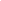 